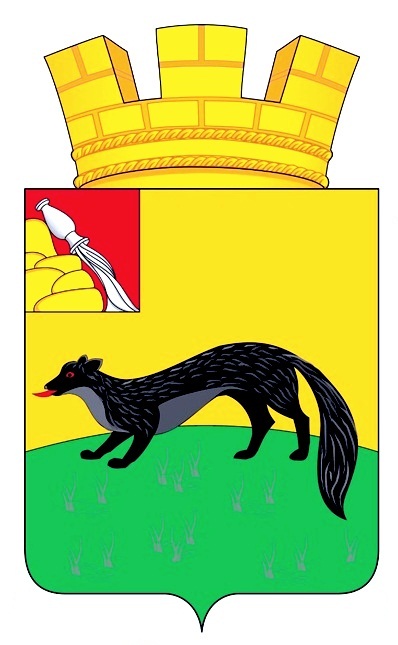 СОВЕТ НАРОДНЫХ ДЕПУТАТОВГОРОДСКОГО ПОСЕЛЕНИЯ – ГОРОД БОГУЧАРБОГУЧАРСКОГО МУНИЦИПАЛЬНОГО РАЙОНА ВОРОНЕЖСКОЙ ОБЛАСТИРЕШЕНИЕот  « 6 » июня  2023 года   № 221   	                                         г. БогучарО внесении изменения в решение Совета народных депутатов городского поселения – город Богучар от 27.12.2021 № 110 «Об утверждении Положения о муниципальном контроле на автомобильном транспорте и в дорожном хозяйстве на территории городского поселения – город Богучар Богучарского муниципального района» В соответствии с Федеральными законами: от 06.10.2003 № 131-ФЗ «Об общих принципах организации местного самоуправления в Российской Федерации», от 08.11.2007 № 257-ФЗ «Об автомобильных дорогах и о дорожной деятельности в Российской Федерации и о внесении изменений в отдельные законодательные акты Российской Федерации», от 08.11.2007            № 259-ФЗ «Устав автомобильного транспорта и городского наземного электрического транспорта», от 31.07.2020 № 248-ФЗ «О государственном контроле (надзоре) и муниципальном контроле в Российской Федерации», Уставом городского поселения – город Богучар Богучарского муниципального района, рассмотрев экспертное заключение правового управления Правительства Воронежской области от 28.04.23                                     № 19-62/20-763-п, Совет народных депутатов городского поселения – город Богучар Богучарского муниципального района решил:Внести в решение Совета народных депутатов городского поселения – город Богучар от 27.12.2021 № 110 «Об утверждении Положения о муниципальном контроле на автомобильном транспорте и в  дорожном хозяйстве на территории городского поселения – город Богучар  Богучарского муниципального района» следующее изменение:1.1. Раздел 1 приложения к решению «Положение о муниципальном контроле на автомобильном транспорте, городском наземном электрическом транспорте и в дорожном хозяйстве на территории Богучарского муниципального района» дополнить подпунктом 1.7 следующего содержания: «1.7. Контрольный орган обеспечивает учет объектов контроля в рамках осуществления муниципального контроля путем ведения журнала учета объектов контроля в соответствии с типовой формой, утверждаемой постановлением администрации. Контрольный орган обеспечивает актуальность сведений об объектах контроля в журнале учета объектов контроля, используя информацию, предоставляемую в соответствии с нормативными правовыми актами, в рамках межведомственного взаимодействия, а также общедоступную информацию.В целях, связанных с осуществлением муниципального контроля, контрольный орган получает на безвозмездной основе документы и (или) сведения от иных органов либо подведомственных таким органам организаций, в распоряжении которых находятся такие документы и (или) сведения, в рамках межведомственного информационного взаимодействия, в том числе в электронной форме.»	2. Контроль за выполнением данного решения возложить на постоянную комиссию Совета народных депутатов городского поселения – город Богучар Богучарского муниципального района по промышленности, транспорту, связи, ЖКХ, охране окружающей среды и благоустройству (Клименко В.П.). Глава городского поселения – город Богучар						               	И.М.Нежельский	